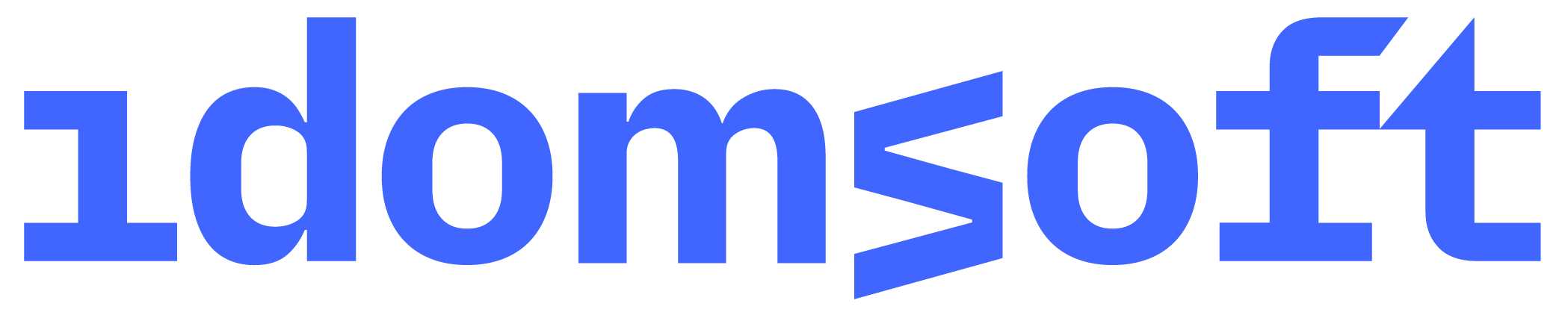 DokumentumkontrollDokumentum jellemzőkVáltoztatások jegyzékeMagas szintű teszt lefedettség Értékelés – követelmény keresztreferenciaFejlesztő szervezettel szemben támasztott követelményekA tesztelés során előállított szoftvertermékhez kapcsolódó tesztelési dokumentáció kötelező tartalmi elemei rögzítettek, azonban az azokat tartalmazó dokumentumok elnevezése és azonosítása szoftvertermékenként eltérő lehet, ezért a dokumentumok kötelező tartalmi elemeinek fellelhetőségét a Kötelező tartalmi elemek tábla fejezetben található tartalmi elemet megvalósító dokumentumok megnevezésével kell megadni a fejlesztőnek. Az egyes dokumentumok megfelelőségi értékelése során a kötelező tartalmi elemek teljesülése a fellelhetőségükre a fejlesztő által megadott adatok alapján kerülnek ellenőrzésre.Az alábbi táblázatokat a fejlesztő szervezetnek kell kitöltenie. Meg kell feleltetnie a saját dokumentumait és azok tartalmi elemeit a kötelező tartalmi elem megnevezése oszlopban megnevezett követelményeknek annak érdekében, hogy a magas szintű teszt lefedettség értékelés elvégezhető legyen a tanúsító szervezet számára (bemeneti vagy értékelési előfeltétel követelmények).Kötelező tartalmi elemek táblaDokumentumjellemzőkÉrtékekDokumentum címeKövetelmény Keresztreferencia - Magas szintű teszt lefedettség értékelésVerziószám1.0.0.ÁllapotkiadottKiadás kelte2023.10.01.Dokumentum céljaKövetelmény keresztreferencia tábla fejlesztési dokumentáció műszaki értékelése kapcsolatban.Ver.DátumVáltoztatás rövid leírásaSzerző, módosító1.0.02023.10.01.Első kiadott verzióNagy Ádám ImreKövetelmény 
azonosítójaKötelező tartalmi elem megnevezéseTartalmi elemet megvalósító dokumentum(ok) megnevezése (fájl név és verziószám)Tartalmi elemet megvalósító fejezet azonosítója 
(fejezet sorszáma, címe)MT-F-01Lefedett műszaki követelményekMT-F-02Tesztelési szint, teszt típus, teszt fajtaMT-F-03Teszt előfeltételekMT-F-04Teszt tervezést befolyásoló teszt adatok (ha van) és teszt lépésekMT-F-05Tesztesetek elvárt eredménye(i)MT-F-06Teszt tervező(k)MT-F-07Műszaki követelményekhez tartozó teszt tervezési technikák és azok kivitelezéseMT-F-08Műszaki követelmények esetén: pozitív ágú, negatív ágú és kivétel ágú tesztesetekMT-F-09Átvételi tesztek jegyzőkönyveiMT-F-10A logikai üzleti modell döntési ágainak, iterációinak tesztesetekkel való lefedettségeMT-F-11A fizikai modell objektumainak tesztesetekkel való lefedettségeMT-F-12Tesztelés és fejlesztés időbeli (projekt ütemezés) kapcsolataMT-F-13Hibák visszajelzésének és követésének módja(i)MT-F-14Logikai rendszertervMT-F-15Fizikai rendszertervMT-F-16Felhasználói kézikönyv(ek)MT-F-17Többverziós tesztelés esetén: teszttervek és szoftvertermék verziók összekapcsolásaMT-F-18A teszt környezet adatai és a hozzákapcsolódó komponensek feltüntetéseMT-F-19A tesztelt szoftvertermék megnevezése, pontos verziószámaMT-F-20Tesztek egymás utáni sorrendjét, ha kapcsolódnak egymáshozMT-F-21Kilépési feltételekMT-F-22Tesztelés időpontjaMT-F-23Teszt végrehajtó(kat)MT-F-24Tesztelés során alkalmazott eszközök (ha van)MT-F-25A teszt utolsó futtatásának eredményét (nem futtatott, megfelelt, nem megfelelt, nem futtatható)MT-F-26A tesztelés során rögzített hibajegyeket, amik tartalmazzák (a képernyőképet a hibáról, a teszteset adatait és a hozzátartozó futási adatokat)MT-F-27Hiba esetén a hiba leírása és minősítéseMT-F-28Tesztelés minősítése